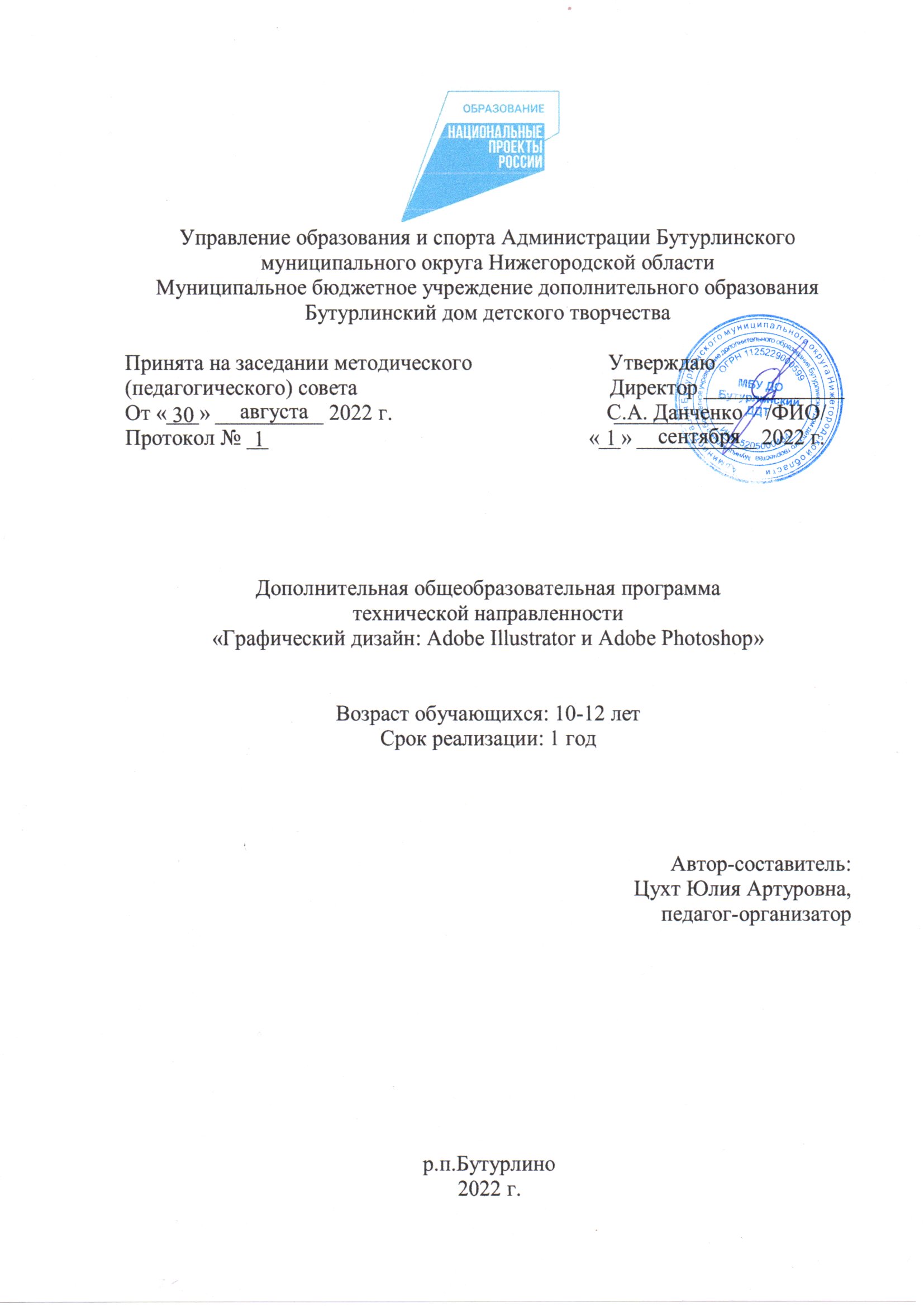 I.Пояснительная запискаДополнительная общеобразовательная общеразвивающая программа «Графический дизайн: Adobe Illustrator и Adobe Photoshop»   разработана с целью реализации на создаваемых новых местах дополнительного образования детей в рамках федерального проекта «Успех каждого ребенка» национального проекта «Образование». Дополнительная общеобразовательная (общеразвивающая) программа «Графический дизайн: Adobe Illustrator и Adobe Photoshop»   технической направленности базового уровня разработана в соответствии с нормативно-правовыми требованиями развития дополнительного образования детей и в соответствии с:- Распоряжением Правительства РФ от 31.03.2022 №678-р «Об утверждении Концепции развития дополнительного образования детей до 2030 года и плана мероприятий по реализации Концепции развития дополнительного образования детей до 2030 года, I этап (2022-2024 годы);- Распоряжением Правительства РФ от 29 февраля 2016 г. № 326-р (ред. от 30 марта 2018 г.) «Об утверждении Стратегии государственной культурной политики на период до 2030 года»;- Федеральным законом Российской Федерации  от 29.12.2012 г. № 273-ФЗ «Об образовании в Российской Федерации» (в действующей редакции);- Приказом Министерства просвещения Российской Федерации от 9.11.2018г. № 196 «Об утверждении Порядка организации и осуществления образовательной деятельности по дополнительным образовательным программам» (ред. 30.09.2020);- Приказом Минтруда России от 22.09.2021 N 652н "Об утверждении профессионального стандарта "Педагог дополнительного образования детей и взрослых";- Постановлением Главного государственного санитарного врача РФ от 28 сентября 2020 г. №28 «Об утверждении санитарных правил СП 2.4.3648-20 «Санитарно-эпидемиологические требования к организациям воспитания и обучения, отдыха и оздоровления детей и молодёжи»»;- Федеральным проектом «Образование»: «Успех каждого ребенка»;- Приказом Министерства труда и социальной защиты РФ от 22 сентября 2021 г. №652н «Об утверждении профессионального стандарта «педагог дополнительного образования детей и взрослых»;- Письмом Министерства образования и науки РФ от 18 ноября 2015 года №09-3242 «О методических рекомендациях по проектированию дополнительных общеразвивающих программ 9включая разноуровневые программы»;- Методическим письмом «О структуре дополнительной общеобразовательной (общеразвивающей) программы (к экспертизе в НМЭС ДПО НИРО);- Методическими рекомендациями по разработке (составлению) дополнительной общеобразовательной общеразвивающей программы (авторы-составители: преподаватели кафедры теории и практики воспитания и дополнительного образования ГБОУ ДПО НИРО).Актуальность программы обусловлена стремительными изменениями в сфере информационных технологий, которые являются неотъемлемой частью учебного и научного прогресса. Для творческой личности персональный компьютер предоставляет неограниченные возможности для совершенствования. Информационные технологии не стоят на месте, происходит постоянное обновление, вследствие чего появляется необходимость постоянно совершенствовать знания в этой области. Знакомство с новыми программными продуктами и новыми методиками, отсутствие качественных учебно-методических изданий – всё это актуализирует потребность в создании подобных программ.Новизна программы заключается в том, что она не дублирует общеобразовательную программу в области информатики. Ее задачи иные – развитие интеллектуальных способностей и познавательных интересов учащихся; воспитание правильных моделей поведения в областях применения растровой и векторной графики.Педагогическая целесообразность программы заключается в том, что она повышает уровень знаний обучающихся в сфере графического дизайна, что способствует их ранней профориентации. Реализация программы основана на деятельностном подходе. Большая часть времени отводится практической деятельности, способствующей развитию творчества и достижению высоких результатов в области информационно- коммуникационных технологий. Программа имеет практическую значимость по развитию IT-компетентности.Адресат программы:Обучение по программе ведется в разновозрастных группах, которые комплектуются из обучающихся 10-12 лет.Цель программы:Развитие у обучающихся интереса к графическому дизайну через обучение основам векторной и растровой графики при создании цифровых изображений.Реализация поставленной цели предусматривает решение ряда задач.Задачи программы:Предметные:•	расширение представления обучающихся о возможностях компьютера, областях его применения;•	формирование системы базовых знаний и навыков для практической работы с векторной и растровой графикой;•	расширение базы для ориентации обучающихся в мире современных профессий, знакомство на практике с деятельностью художника, дизайнера.Личностные:•	развитие	интеллектуальных способностей и познавательных интересов школьников;•	развитие художественного вкуса, трудовой и творческой активности;•	формирование творческого подхода к поставленной задаче.Метапредметные:•	формирование навыков сознательного и рационального использования компьютера в своей повседневной и учебной жизни;•	формирование установки на позитивную социальную деятельность в информационном обществе, на недопустимость действий, нарушающих правовые и этические нормы работы с информацией;•	ориентация на выбор технологического профиля обучения.Сроки реализации программы:Программа рассчитана на 1 год обучения. Объем программы: Общее количество учебных часов, запланированных на весь период обучения, необходимых для освоения программы, составляет 144 часа.Наполняемость группы:  Количество обучающихся в группе не более 20. Количество обучающихся в группе соответствует количеству компьютеров в учебном классе, чтобы каждый мог работать за отдельным компьютером.Режим занятий:Занятия проходят 2 раза в неделю по 2 часа с перерывом согласно нормативным документам. Формы организации занятий:Программа включает в себя теоретические и практические занятия. Теоретические занятия могут проходить с применением дистанционных образовательных технологий, например, посредством программы (Skype, Zoom и др.), записи лекций. Такая двухсторонняя форма коммуникации позволяет обучающимся, не имеющим возможности посещать все занятия в силу различных обстоятельств, получить доступ к изучению программы.В процессе реализации программы будут использованы следующие формы обучения: лекции, беседы, демонстрация, самостоятельная практическая работа, проектно-исследовательская деятельность. Большая часть учебного времени выделяется на практические упражнения и самостоятельную работу. Задания носят творческий характер и рассчитаны на индивидуальную скорость выполнения.Прогнозируемые результаты освоения программы.По итогам обучения обучающиеся будут знать:•	правила	безопасной	работы	и	требования,	предъявляемые	к организации рабочего места;•	сущность	и	особенности	растрового	и	векторного	способов представления графической информации;•	возможности и области применения, достоинства и недостатки растровой и векторной графики, виды современных графических редакторов;•	различные форматы документов точечных рисунков;•	устройства ввода и вывода изображений;•	основы создания и обработки графической информации в Adobe Illustrator и Adobe Photoshop, элементы пользовательского интерфейса: назначение инструментов, панелей и палитр, правила выбора инструмента или команды меню программ графических редакторов;•	возможности работы с текстовыми объектами;•	средства обработки готовых рисунков.По итогам обучения обучающиеся будут уметь:•	определять	наиболее	предпочтительный	способ	представления графической информации для решения конкретной задачи;•	создавать	графические	документы,	задавать	их	параметры, сохранять документы в различных форматах;•	применять	возможности	программ	Adobe Illustrator	и	Adobe Photoshop для выполнения творческих заданий.          Способы определения результативности:Методы определения результативности обучения: беседа, опрос, практические задания, тестирование, открытое занятие, выполнение и защита проекта.Формы подведения итогов реализации программы:	Текущий контроль уровня усвоения материала должен осуществляться по результатам выполнения учащимися практических заданий.Итоговый контроль реализуется по результатам выполнения и защиты итогового проекта.2. Учебный планУчебный план(144 часов)3. Содержание программыВводное занятиеТеория. Знакомство с Программой. Правила техники безопасности и поведения в кабинете информатики и вычислительной техники.Раздел 1.Основы изображенияТема 1.1. Методы представления графических изображенийТеория. Растровая графика. Достоинства и недостатки растровой графики. Векторная графика. Достоинства и недостатки векторной графики. Сравнение растровой и векторной графики. Особенности растровых и векторных программ.Тема 1.2. Форматы графических файловТеория. Векторные форматы. Растровые форматы.Практика. Методы сжатия графических данных. Сохранение изображений в стандартных форматах, а также собственных форматах графических программ. Преобразование файлов из одного формата в другой.Раздел 2. Adobe PhotoshopТема 2.1. Назначение и возможности программыТеория. Основные возможности программы Adobe Photoshop. Области применения.Тема 2.2. Основные инструменты, меню программыТеория. Окно, панель, интерфейс, меню, пиктограмма. Интерфейс Photoshop. «Горячие» клавиши. Меню File. Меню Edit. Меню Image. Меню Layer. Меню Select. Меню Filter. Меню View. Меню Window. Меню Help.Практика. Работа с меню программы.Тема 2.3. Панели и палитрыТеория.	Панель	инструментов,	панель	опций,	палитра.	Панельинструментов. Панель опций. Палитры Navigator\Info\Histogram. Палитры Color\Swatches\Styles. Палитры History\Actions\Tool Presets. Палитры Character\Paragraph. Палитры Layers\Layer Comps\Channels\Paths. Палитра Brushes. Палитра Animation. Открытие изображения с помощью Adobe Bridge. Палитра Folders. Палитра Favorites. Палитра Preview. Палитра Keywords. Палитра Metadata. Поиск файлов.Практика. Работа с основными панелями и палитрами.Тема 2.4. Основы работы с растровыми изображениямиТеория. Слой, пиксель, каналы, маска слоя, режим смешивания, фильтры, режим изображения. Сканирование как источник изображения. Использование команды Crop and Straighten. Создание нового изображения. Выбор характеристик цветовых пространств. Изменение масштаба пикселей. Изменение размеров изображения. Фильтр Unsharp Mask. Изменение размеров холста. Поворот изображения. Изменение масштаба просмотра изображения. Перемещение изображения в окне. Изменение режима показа изображений.Практика. Работа с изображениями.Тема 2.5. Дополнительные средства PhotoshopТеория. Линейный режим, нелинейный режим, автоматизация. События. Действия и автоматизация. Палитра History: линейный и нелинейный режимы палитры, снимки, инструмент History Brush, инструмент ArtHistoryBrush, инструмент Erase.Практика. Применение инструмента Кисть и Архивная художественная кисть.Тема 2.6. Работа с файлами: сохранение, оптимизация, печатьТеория. Растровый формат. Команда New. Команда Open. Команда Browse. Команда Save. Команда Place. Команды Import и Export. Команда Scripts. Команда FileInfo. Команда Print. Остальные команды меню File. Растровые форматы.Практика. Исследование меню File.Тема 2.7. Настройки программыТеория. «Горячие» клавиши. Основные установки. Раздел File Handling. Раздел Display & Cursors. Раздел Transparency & Gamut. Раздел Units & Rulers. Раздел Guides, Grid & Slices. Раздел Plug-Ins & Scratch Disks. Раздел Memory ImageCache.Раздел Type. Задание «горячих» клавиш. Настройкаменю.Практика. Настройка меню.Тема 2.8. Цвет: выбор и управлениеТеория. Диалоговое окно. Общие понятия о цвете. Выбор цвета в диалоговом окне ColorPicker. Выбор цвета в палитре Color. Выбор цвета в палитре Swatches. Инструмент Eyedropper. Выбор цвета при работе с изображениями. Устранение эффекта красных глаз.Практика. Устранение с фотографии «красных глаз». Работа с различными цветовыми оттенками.Тема 2.9. Работа со слоямиТеория. Слой, трансформация слоя, корректирующий слой, непрозрачный слой, слой заливки. Понятие слоя. Создание нового слоя. Основные операции со слоями: отображение и скрытие слоя, порядок следования слоев, удаление слоя, трансформация слоя. Непрозрачность слоя. Корректирующий слой. Слой заливки.Практика. Работа со слоями.Тема 2.10. Выделение фрагментов изображения и работа с ними Теория. Область выделения, привязка, линейки, направляющие линии.Выделение фрагмента изображения. Операции над областями выделения. Перемещение и копирование выделенных фрагментов. Привязка, линейки и направляющие линии.Практика. Выделение фрагмента и работа с выделенными областями.Тема 2.11. Работа со слоями: эффекты и дополнительные инструментыТеория. Маска, связывание слоя. Эффект Drop Shadow. Эффект Inner Shadow. Эффект Outer Glow. Эффект Inner Glow. Эффект Bevel&Emboss. Эффект Satin. Эффект Color Overlay. Эффект Gradient Overlay. Эффект Pattern Overlay. Эффект Stroke. Связываниеслоев. Маски. Композитные изображения.Практика. Применение эффектов к слоям.Тема 2.12. Коррекция цвета изображения и окрашиваниеТеория.    Ретушь.    Общие     понятия.     Команда     Variations. Команда Levels. Команда Curves. Команда Color Balance. Команда Hue\Saturation. Команда Brightness\Contrast. Команда Invert. Команда Equalize. КомандаThreshold. Команда Posterize. Команда Replace Color. Команда Match Color. Команда Photo Filter. Команда Shadow\Highlight. Заливка. Ретушь.Практика. Работа с основными командами.Тема 2.13. Текст в PhotoshopТеория. Линейная деформация, растеризация. Особенности работы с текстом. Инструмент Type. Редактирование текста. Дополнительные возможности при работе с текстом. Эффекты при работе с текстом. Создание текста кистью.Практика. Практические задания по созданию и оформлению текста.Тема 2.14. Векторная графика в PhotoshopТеория. Сплайн, векторная графика, контур, вершина, контур отсечения. Понятие сплайна. Особенности работы с векторной графикой. Создание контуров. Преобразование контуров и областей выделения. Перемещение контура. Копирование контура. Трансформация контура. Работа с отдельными вершинами. Настройка вершин. Добавление и удаление вершин. Обводка контуров. Заливка контуров. Контуры отсечения. Фигуры: создание фигур, стили фигуры, работа с пользовательскими фигурами, особенности работы со слоями. Растеризация векторных объектов. Импорт и экспорт контуров.Практика. Практические задания по освоению приемов работы с векторной графикой.Тема 2.15. Градиенты и фильтры для всего изображения Теория. Градиент, фильтр.Создание градиента. Работа с наборами градиентов. Настройка градиента. Работа с галереей фильтров. Ослабление действия фильтра. Фильтр Liquify. Фильтр Extract. Фильтр PatternMaker. Фильтр Vanishing Point. Фильтры групп Artistic&Sketch. Фильтры групп Blur&Sharpen. Фильтры групп BrushStrokes. Фильтры групп Distort. Фильтры групп Noise Pixelate. Фильтры групп Render.Практика. Практические задания по освоению приемов работы с фильтрами.Тема 2.16. Создание творческого проекта в PhotoshopПрактика. Практическое задание. Разработка дизайна открытки.Раздел 3. Adobe IllustratorТема 3.1. Назначение и возможности программыТеория. Основные возможности программы Adobe Illustrator. Области применения.Тема 3.2. Основные инструменты, меню программыТеория. Рабочее окно программы Adobe Illustrator. Основы работы с объектами. Обзор рабочей среды. Настройка яркости пользовательского интерфейса приложения. Панель Tools. Панель Control. Работа с палитрами. Панели инструментов, палитр, режимы отображения, способы масштабирования.Практика. Исследование основного меню программы.Тема 3.3. Выделение и выравниваниеТеория. Способы использования инструментов Selection (Выделение), Direct Selection (Прямое выделение), Group Selection (Выделение в группе). Выделение с помощью прямоугольной области. Выделение объектов с помощью инструмента Magic Wand (Волшебная палочка) и по их схожим свойствам.Практика. Работа с инструментами выделения и выравнивания.Тема 3.4. Создание и редактирование фигурТеория. Создание нового документа. Работа с базовыми фигурами. Представление о режимах рисования. Создание прямоугольников, прямоугольников со скругленными углами, эллипсов, многоугольников. Рисование за объектами. Создание звезд. Изменение ширины и выравнивания обводки. Работа с сегментами линии. Соединение контуров. Использование инструмента Width. Преобразование обводки в кривые. Комбинирование и редактирование фигур. Работа с инструментом Shape Builder, с эффектами палитры Pathfinder, с режимами фигуры. Использование режима рисования Draw Inside. Редактирование фигур, расположенных внутри других фигур. Использование инструмента Eraser. Трассировка изображения для создания фигур.Практика. Практическая работа с инструментами редактирования фигур.Тема 3.5. Трансформирование объектовТеория. Управление, добавление, редактирование, переименование и переупорядочивание монтажными областями. Трансформирование объектов. Работа с линейками и направляющими. Масштабирование, отражение, вращение, искажение, точное позиционирование объектов. Изменение перспективы. Выполнение нескольких трансформаций. Использование эффекта Free Distort.Практика. Практическая работа с монтажными областями и объектами.Тема 3.6. Рисование с помощью инструментов Pen и PencilТеория. Знакомство с инструментом Pen. Рисование прямых линий. Использование слоев-шаблонов. Завершение отрезков путей и разъединение линий. Рисование кривых. Выделение и настройка криволинейных отрезков. Рисование различных типов кривых: плавных и заостренных. Редактирование кривых путем замены плавной кривой заостренной и наоборот. Добавление указателей стрелок. Создание пунктирных линий. Добавление, удаление и модификация опорных точек. Новые средства Illustrator СС для работы с опорными точками. Использование инструмента Pencil (Карандаш). Настройка контура инструментом Pencil (Карандаш). Сглаживание линий инструментом Smooth (Сглаживание).Практика. Практическая работа: рисование с помощью инструментов Pen и Pencil. Работа в программе с помощью графического планшета.Тема 3.7. Работа с цветом и раскрашиваниеТеория. Представление о цвете. Цветовые режимы. Представление об элементах управления цветом. Создание цвета. Создание и сохранение пользовательского цвета. Редактирование образца цвета. Использование библиотек образцов. Создание плашечного цвета. Использование палитры цветов. Создание и сохранение оттенка цвета. Копирование атрибутов оформления. Создание цветовых групп. Работа с палитрой Color Guide. Редактирование цветовой группы. Редактирование цветов графического объекта. Работа с палитрой Kuler. Назначение цветов графическому объекту. Коррекция цвета. Раскрашивание с помощью узоров. Применение существующих узоров. Создание, применение и редактирование узора. Работа с быстрой заливкой. Создание группы с быстрой заливкой. Редактирование областей быстрой заливки. Настройка зазоров.Практика. Практическая работа: раскрашивание картинки по выбору.Тема 3.8. Работа с текстомТеория. Работа с текстом. Создание текста из точки. Создание текста в текстовой области. Импорт текстовых файлов в текстовую область. Работа с переполнением текста и повторным заполнением текста. Связывание текста. Создание столбцов текста. Форматирование текста. Изменение размера, цвета шрифта. Изменение дополнительных атрибутов текста. Работа с глифами. Изменение размеров текстовых объектов. Изменение атрибутов абзаца. Создание и использование стилей текста. Создание и использование стиля абзаца. Редактирование стиля абзаца. Копирование атрибутов текста. Создание и применение стиля символов. Редактирование стиля символов. Изменение формы текста путем искажения оболочки. Изменение формы текста в оболочке. Обтекание объекта текстом. Создание текста по открытому контуру. Создание текста по закрытому контуру. Преобразование текста в кривые.Практика. Практическая работа: работа с текстом.Тема 3.9. Работа со слоямиТеория. Создание слоев. Выделение и перемещение объектов и слоев. Копирование содержимого слоев. Перемещение, закрепление, просмотр, вставка, поиск слоев. Применение к слоям атрибутов оформления. Изоляция слоев.Практика. Работа со слоями.Тема 3.10. Рисование перспективыТеория. Понятие о перспективе. Представление о сетке перспективы. Работа с сеткой перспективы. Редактирование сетки перспективы. Рисование, выделение и трансформирование объектов в перспективе. Прикрепление объектов к перспективе. Редактирование плоскостей вместе с объектами. Добавление и редактирование текста в перспективе. Работа с символами в перспективе. Добавление символов на сетку перспективы. Трансформирование символов в перспективе. Открепление содержимого от перспективы. Работа с горизонтальной плоскостью.Практика. Работа с перспективами.Тема 3.11. Создание переходов между цветами и фигурамиТеория. Работа с градиентами. Создание и применение линейного градиента. Изменение направления и угла градиентного перехода. Применение градиента к обводке. Редактирование градиентной обводки.Создание и применение радиального градиента. Настройка радиального градиента. Применение градиента к нескольким объектам. Другие методы редактирования цветов градиента. Добавление прозрачности к градиентам. Создание переходов между объектами. Создание перехода с заданным числом шагов. Модификация перехода. Создание и редактирование плавных цветовых переходов.Практика. Работа с переходами между цветами и фигурами.Тема 3.12. Работа с кистямиТеория. Работа с кистями. Использование каллиграфических кистей. Редактирование кисти. Использование цвета заливки с кистями. Удаление мазков кисти. Использование объектных кистей. Рисование с помощью инструмента Paintbrush. Редактирование контуров с помощью инструмента Paintbrush. Создание объектной кисти. Редактирование объектной кисти. Использование кистей из щетины. Рисование кистью из щетины. Использование узорчатых кистей. Создание узорчатой кисти. Применение узорчатой кисти. Изменение атрибутов цвета кистей. Изменение цвета кисти с использование метода окраски Tints. Изменение цвета кисти с использованием метода Hue Shift. Работа с инструментом Blob Brush. Рисование инструментом Blob Brush. Редактирование с помощью инструментов Blob Brush и Eraser.Практика. Работа с различными кистями.Тема 3.13. Применение эффектовТеория. Использование интерактивных эффектов. Применение эффекта. Редактирование эффекта. Стилизация текста с помощью эффектов. Редактирование фигур с помощью эффекта Pathfinder. Применение эффекта Offset Path. Создание трехмерных объектов. Модификация трехмерных объектов, построенных различными способами. Настройка освещения. Отображение символов на поверхности трехмерных объектов.Практика. Работа с эффектами.Тема 3.14. Применение атрибутов оформления и стилей графики Теория. Использование атрибутов оформления. Редактирование и добавление атрибутов оформления. Добавление дополнительной обводки. Добавление дополнительной заливки. Переупорядочение атрибутов оформления. Применение атрибутов оформления к слою. Использование стилей графики. Создание и сохранение стиля графики. Применение стиля графики к объекту. Замена атрибутов стиля графики. Применение стиля графики к слою. Изменение стиля графики, примененного к слою. Применение существующих стилей графики. Применение нескольких стилей графики. Применение стиля графики к тексту. Копирование и удаление стилей графики. Создание графики для Всемирной паутины. Выравнивание объектов по пиксельной сетке. Фрагментация изображения. Выделение и редактирование фрагментов. Использование команды Save for Web.Практика. Практическая работа с применением атрибутов оформления и стилей графики «Мой логотип».Тема 3.15. Работа с символамиТеория. Работа с символами. Использование библиотек символов программы Illustrator. Создание, редактирование символа. Замена экземпляра символа другим символом. Изоляция отдельных экземпляров символа. Изменение дополнительных параметров символов.Использование инструментов для работы с символами. Распыление экземпляров символов. Редактирование наборов символов с использованием инструментов для работы с символами. Копирование и редактирование наборов символов. Сохранение иллюстраций в палитре Symbols и извлечение их оттуда. Проецирование символа на трехмерный объект. Символы и интеграция с Adobe Flash.Практика. Работа с символами.Тема 3.16. Комбинирование графики Illustrator с файлами других приложений AdobeТеория. Работа с программой Adobe Bridge. Комбинирование иллюстраций. Векторная графика в сравнении с растровой. Импорт файлов Adobe Photoshop. Помещение файла Photoshop. Трансформирование помещенного изображения. Встраивание изображения Photoshop с композициями слоев. Коррекция цвета помещенного изображения. Связи изображений. Поиск информации о связи. Замена связанного изображения. Экспорт файла со слоями в формат программы Adobe Photoshop. Применение обтравочной маски к изображению. Редактирование маски. Маскирование объекта фигурой. Маскирование объекта несколькими фигурами. Создание непрозрачной маски. Редактирование непрозрачной маски. Захват образцов цвета из помещенных изображений.Практика. Работа с файлами других приложений Adobe. Практическая работаИтоговое занятие. Подготовка индивидуального проектаПрактика.	Выполнение	творческого	задания	(итогового	проекта)«Афиша праздничного концерта» и его защита.Комплекс организационно-педагогических условийОсновной формой проведения занятий являются аудиторные занятия: лекции, практические работы, защита проекта. Принцип реализации Программы: «от простого к сложному». На первых занятиях используется метод репродуктивного обучения (объяснение, демонстрация наглядных пособий). На этом этапе обучающиеся выполняют задания точно по образцу. В течение дальнейшего обучения постепенно усложняя технический материал, подключаются методы продуктивного обучения, такие как метод проблемного изложения, частично-поисковый метод, метод проектов.Творчески активным обучающимся предлагаются дополнительные или альтернативные задания, с более слабыми обучающимися порядок выполнения работы разрабатывается вместе с педагогом.4.Календарный учебный графикк программе «Графический дизайн: Adobe Illustrator и Adobe Photoshop» на 2022 - 2023 учебный год5. Формы контроля, аттестацииРезультативность обучения выявляется по трем параметрам и определяется как минимальный, общий, продвинутый.1.	Теоретические знания.Критериями оценки являются: усвоение теоретического материала, системность теоретических знаний, грамотное использование компьютерных терминов.2.	Знание технологии.Критериями оценки являются: усвоение материала, системность знания технологии.3.	Овладение практическими умениями и навыками.Критериями являются: разнообразие умений и навыков, грамотность (соответствие существующим нормативам и правилам, технологиям) практических действий, свобода владения специальным компьютерным оборудованием и программным обеспечением, качество творческих проектов учащихся: грамотность исполнения, использование творческих элементов.6. Оценочный материалДиагностическая карта контроля уровня облученности группы №___________________________________________________________________ (ФИО педагога)__________________Месяц, годКритерии оценки показателей обучающихся по образовательной программе «Графический дизайн: Adobe Illustrator и Adobe Photoshop»Контроль теоретических и практических знаний проводится в течение всего учебного года после изучения основных тем в форме компьютерного тестирования с реализацией вопросов нескольких типов: выбор единственного верного ответа, выбор нескольких вариантов правильных ответов, установление соответствия вариантов, набор правильного ответа вручную. При этом ведется журнал полученных результатов в % содержании за каждый тест. От 55% и выше правильных ответов — «зачтено», менее 55% правильных ответов — «не зачтено».7.Методическое обеспечениеПрименяемые педагогические технологии:- личностно-ориентированные технологии;- дифференцированные технологии.Условия реализации программы8. Кадровое обеспечениеПрограмму реализует педагог дополнительного образования, образование которого соответствует профилю программы.9.Материально-техническое обеспечение программыПри реализации программы используются методические пособия, дидактические материалы, материалы на электронных носителях.Аппаратное обеспечение:Графические планшеты WacomНоутбук серии Rikor R-N-15-Ryzen 3 5400U-1xM/2/256Gb-8Gb-EPS65W-VGAПрограммное обеспечение:операционная система Windows 10.Офисный пакет Microsoft Office 2021.Программа для видеоконференций Zoom.ПО - Adobe Illustrator CC.ПО - Adobe Photoshop СС.Все программное обеспечение должно быть лицензионным.10. Список литературыНормативная правовая документацияФедеральный закон от 29.12.2012 N 273-ФЗ «Об образовании в Российской Федерации».Указ Президента Российской Федерации от 21 июля 2020 г. № 474 «О национальных целях развития Российской Федерации на период до 2030 года». Приказ Министерства просвещения Российской Федерации от 09 ноября 2018 N 196 (ред. 2020 года) «Об утверждении Порядка организации и осуществления образовательной деятельности по дополнительным общеобразовательным программам». Приказ Министерства просвещения Российской Федерации от 03.09. 2019 г. №467 «Об утверждении Целевой модели развития региональных систем дополнительного образования детей». Приказ Министерства труда и социальной защиты Российской Федерации от 5 мая 2018 г. N 298 н «Об утверждении профессионального стандарта "Педагог дополнительного образования детей и взрослых». Письмо Министерства просвещения РФ от 19 марта 2020 г. № ГД-39/04 "О направлении методических рекомендаций". Методические рекомендации по реализации образовательных программ начального общего, основного общего, среднего общего образования, образовательных программ среднего профессионального образования и дополнительных общеобразовательных программ с применением электронного обучения и дистанционных образовательных технологий.Стратегия развития воспитания в Российской Федерации на период до 2025 года, утвержденная Распоряжением Правительства Российской Федерации от 29 мая 2015 г. № 996-р.  Письмо Министерства просвещения РФ от 7 мая 2020 г. № ВБ-976/04 “О реализации курсов внеурочной деятельности, программ воспитания и социализации, дополнительных общеразвивающих программ с использованием дистанционных образовательных технологий”Концепция развития дополнительного образования детей, утвержденная Распоряжением Правительства Российской Федерации от 4 сентября 2014 г. № 1726-р. р (ред. от 30.03.2020).  Паспорт национального проекта «Образование», утвержденный на заседании президиума Совета при Президенте Российской Федерации по стратегическому развитию и национальным проектам (протокол от 24 декабря 2018 г. № 16).Паспорт федерального проекта «Успех каждого ребенка», утвержденный президиумом Совета при Президенте Российской Федерации по стратегическому развитию и национальным проектам (протокол от 24 декабря 2018 года № 16).Письмо Министерства просвещения РФ от 1 ноября 2021 г. № АБ-1898/06 «О направлении методических рекомендаций. Методические рекомендации по приобретению средств обучения и воспитания в целях создания новых мест в образовательных организациях различных типов для реализации дополнительных общеразвивающих программ всех направленностей в рамках региональных проектов, обеспечивающих достижение целей, показателей и результата Федерального проекта «Успех каждого ребенка» национального проекта «Образование».Методические рекомендации по разработке (составлению) дополнительной общеобразовательной общеразвивающей программы ГБОУ ДПО НИРО.Постановление Главного государственного санитарного врача РФ от 28 сентября 2020 г. № 28 "Об утверждении санитарных правил СП 2.4.3648-20 "Санитарно-эпидемиологические требования к организациям воспитания и обучения, отдыха и оздоровления детей и молодежи".Распоряжение Правительства Нижегородской области от 30.10.2018 № 1135-р «О реализации мероприятий по внедрению целевой модели развития региональной системы дополнительного образования детей». Устав и нормативно-локальные акты МБУДО Бутурлинский дом детского творчества.Для педагога:Ахтямов Р.Б., Ахтямова С.С., Ефремова А.А. Программа Paint Tool Sai. Основные понятия и принципы работы: учебное пособие. –Казань, КНИТУ, 2016.Бхаскаран Л. Анатомия дизайна. Реклама, книги, газеты, журналы. Москва: АСТ Астрель, 2017.Ковтанюк Ю.С. Paint Tool Sai для дизайнера. – Москва: МК-Пресс, Додэка XXI, 2018.Комолова Н., Яковлева Е. Paint Tool Sai х8. Самоучитель. – Санкт-Петербург: БХВ-Петербург, 2017.Курушин В.Д. Графический дизайн и реклама. – Москва: ДМК-Пресс, 2016.Макарова В.В. Подарки своими руками с Paint Tool Sai и Photoshop.–Санкт-Петербург: БХВ-Петербург, 2016.Мартин Б., Ханингтон Б. Универсальные методы дизайна. 100 эффективных решений для наиболее сложных проблем дизайна. – Санкт-Петербург: Питер, 2016.Мирко И., Хеллер С. Анатомия дизайна. – Москва: ОГИЗ, АСТ Астрель, 2017.Папанек В. Дизайн для реального мира. – Москва: Аронов, 2018. Уильямс Р. Дизайн. Книга для недизайнеров. Принципы оформления и типографики для начинающих. – Санкт-Петербург: Питер, 2019.Федорова А.В. Paint Tool Sai для студента. – Москва: ВНУ, 2017.Для обучающихся и родителей:1. Леонтьев, В.П. Новейшая энциклопедия персонального компьютера 2010. - М.: ОЛМА Медиа Групп, 2018.5. Молочков В.П. Компьютерная графика для Интернета. Самоучитель / В.П. Молочков. – СПб: Питер,2018.6. Стрелкова Л. М. Photoshop: Практикум. -М.: Интеллект-Центр, 2019.7. Угринович Н.Д., Босова Л.Л., Михайлов Н.И. Информатика: Практикум поинформатике и информационным технологиям. -М.: БИНОМ; Лаборатория знаний, 2016.8. Шерман, У. Скетчи. 50 креативных заданий для дизайнеров / Уитни Шерман. – СПб.: Питер, 2017.Количество часовКоличество часовКоличество часовПромежуточная аттестация и аттестация по завершении реализации программы.ТеорияПрактикаВсегоПромежуточная аттестация и аттестация по завершении реализации программы.53911441 полугодие/конец уч. года№ п/пНазвания раздела/темыКоличество часовКоличество часовКоличество часовФормы аттестации и контроля№ п/пНазвания раздела/темыВсегоТеорияПрактикаФормы аттестации и контроляВводное занятие22-1Основы изображения4311.1.Методы представления графическихизображений211Беседа1.2.Форматыграфических файлов211Опрос2Adobe Photoshop7027432.1.Назначение и возможности программы22-2.2.Основныеинструменты, меню программы211Тестирование2.3.Панели и палитры413Тестирование2.4.Основы работы с растровымиизображениями624Практическая работа2.5.Дополнительныесредства Photoshop6242.6.Работа с файлами: сохранение,оптимизация, печать422Тестирование2.7.Настройки программы2112.8.Цвет: выбор и управление422Практическаяработа2.9.Работа со слоями6242.10.Выделение фрагментов изображения и работа с ними8262.11.Работа со слоями: эффекты и дополнительные инструменты422Тестирование2.12Коррекция цветаизображения и окрашивание422Тестирование2.13.Текст в Photoshop624Практическаяработа2.14Векторная графика вPhotoshop624Практическаяработа2.15.Градиенты и фильтры для всегоизображения422Практическая работа2.16.Создание творческого проекта в Photoshop2-2Промежуточный контроль.Открытое занятие3Adobe Illustrator6222403.1.Назначение и возможностипрограммы22-3.2.Основныеинструменты, меню программы422Тестирование3.3.Выделение ивыравнивание2113.4.Создание иредактирование фигур413Практическая работа3.5.Трансформированиеобъектов413Практическаяработа3.6.Рисование с помощьюинструментов Pen и Pencil. Работа с графическим планшетом624Практическая работа.Тестирование3.7.Работа с цветом ираскрашивание624Практическаяработа3.8.Работа с текстом413Практическаяработа3.9.Работа со слоями211Тестирование3.10.Рисованиеперспективы4133.11.Создание переходов между цветами ифигурами2113.12.Работа с кистями624Тестирование3.13.Применениеэффектов6243.14.Применение атрибутов оформления и стилейграфики2-2Практическая работа3.15.Работа с символами2113.16.Комбинирование графики Illustrator сфайлами других приложений Adobe624Практическая работа.ТестированиеИтоговое занятие. Подготовка индивидуальногопроекта6-6Практическая работа. Защита проектаВсего1445391Дата начала
обучения
по программеДата окончания обучения
по программеВсего
учебных
недельКол-во
учебных
часовРежим занятий1 сентября 2022 год31 мая 2023381442 раза в неделю по 2 часа№п/пФ.И.ОТеоретич. знанияЗнание технологииОвладение практич. умениями и навыкамиУчастие в творческих конкурсах/выставкахИтого№ п/пФормы занятийПриемы и методы организации учебно-воспитательного процессаДидактический материал, техническое оснащение занятийФормы подведения итоговСловесныерассказ, беседа, диалог, инструктажИнтерактивная панель, книги и статьи по темам согласно теме занятияопросНаглядныеДемонстрация, показИнтерактивная панель, компьютер Опрос, анкетированиеПрактическиеПрактические задания, работа в Программах Компьютер, графический планшетПрактические задания